Supplementary material for :Low temperature has opposite effects on sex determination in a marine fish at the larval/post-larval and juvenile stages.Marc Vandeputte1,2*, Frédéric Clota1,2, Bastien Sadoul2, Marie-Odile Blanc2, Eva Blondeau-Bidet2, Marie-Laure Bégout2, Xavier Cousin1,2, Benjamin Geffroy2. 1 Université Paris-Saclay, INRAE, AgroParisTech, GABI, 78350 Jouy-en-Josas, France2 MARBEC, Univ. Montpellier, CNRS, Ifremer, IRD, 34250 Palavas-les-Flots, France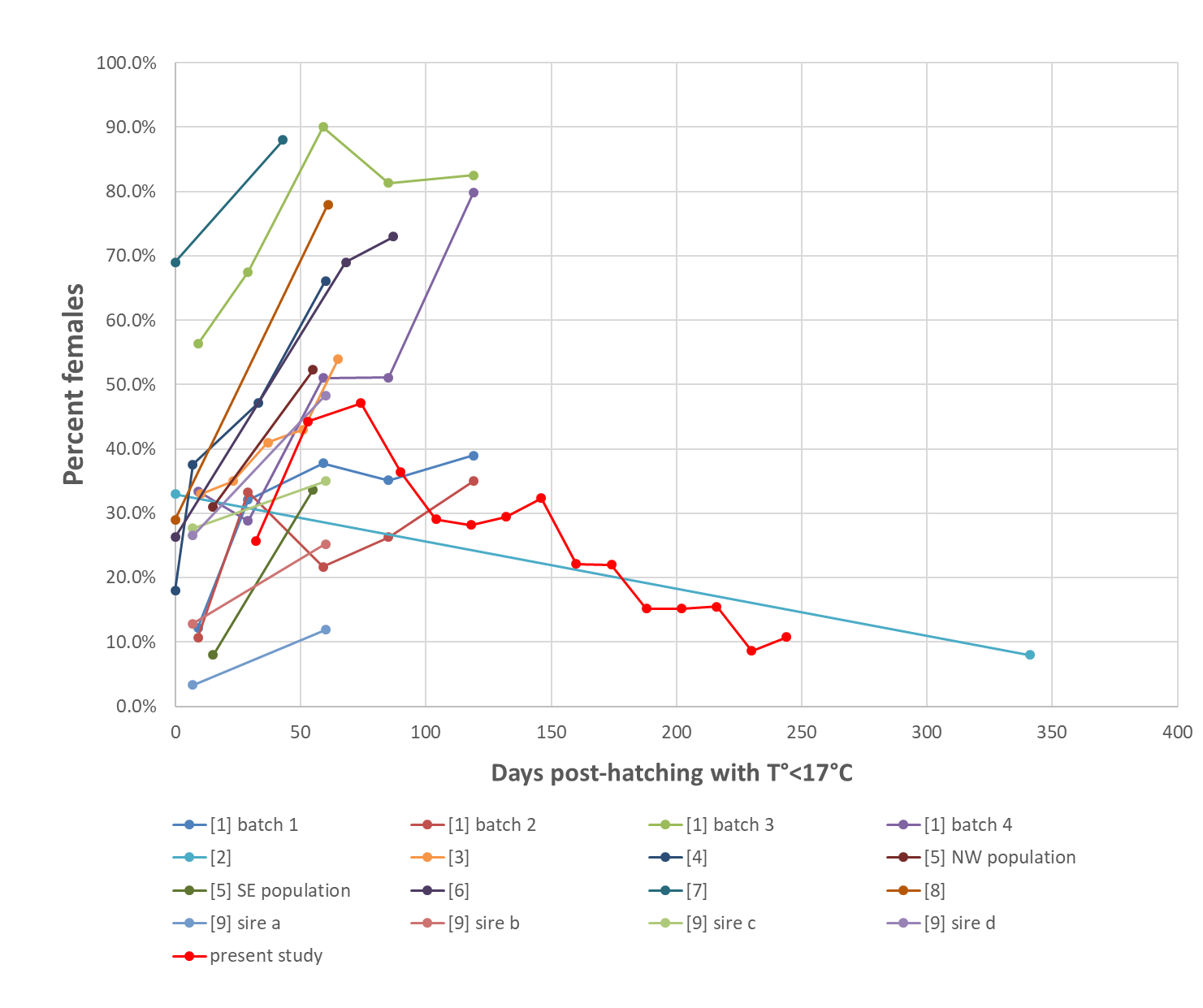 Figure S1: Effect of the duration of cold (<17°C) rearing after hatching on the percentage of females in European sea bass, in different experiments reported by [1–9] and in the present study. Values from references [1-7] are as reported by [1] in a meta-analysis.Table S1: Forward and reverse primer sequences for the target (cyp19a1a, gsdf) and reference (L13, actb, eef1-alpha) genesSupplementary text 1:Data were initially analyzed with all sixteen transfer times. However, the first transfer was considered potentially problematic because the transfer protocol at 11 dph resulted in a very high mortality in the following days, likely on a size-selective basis (higher survival for the biggest individuals). This mortality is likely higher than 80%, as shown by the very low survival from transfer to tagging in group 1 (3.6%), compared to the general survival of 25% in the 16°C tank from hatching to 118 dph (Table 1). When data were analysed with all sixteen time points, there was a general trend to a decrease in the proportion of females with the time spent at 16°C before the switch to 21°C (logistic regression, P<0.001). There was also a strong support for a segmented logistic regression with a breakpoint at 74 dph (P<0.001, Figure S1) instead of 56 dph in the data without the 11 dph switch (Figure 1).However, in addition to the fact that this group suffered high initial mortality, the percentage of females in the 11 dph group was high (44% females) and would contradict all previous experiments on the European sea bass, where there always is an increase in the proportion of females as time below 17°C increases, at least until 60 dph (see Figure S1). For these reasons, we decided to discard this data point, although it does not change much the general conclusions (the changes are a break point at 74 vs 56 dph, and a lower positive slope before the breakpoint if the 11 dph point is kept).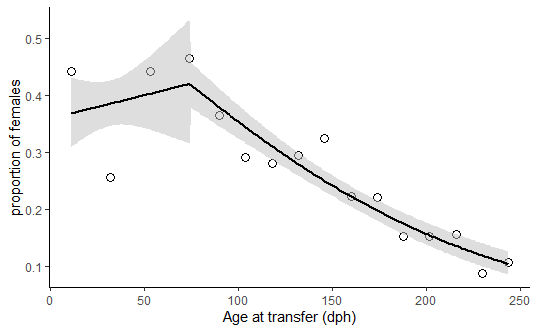 Figure S2 : Change in the proportion of females, as a function of age at transfer from 16°C to 21°C. Each data point represents a group with N=136-206 (average 177) animals. Regression lines are a segmented logistic regression. Unlike figure 2 in the main text, this figure includes data from the first time point (11 dph switch) which was removed in Figure 1 as it was considered not to be representative due to high mortality.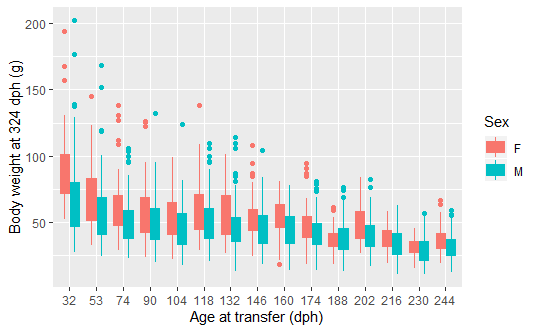 Figure S3 : Body weight of male and female European sea bass at 324 dph as a function of the age at which temperature was switched from 16 to 21°C.Table S2: Base data for figure S1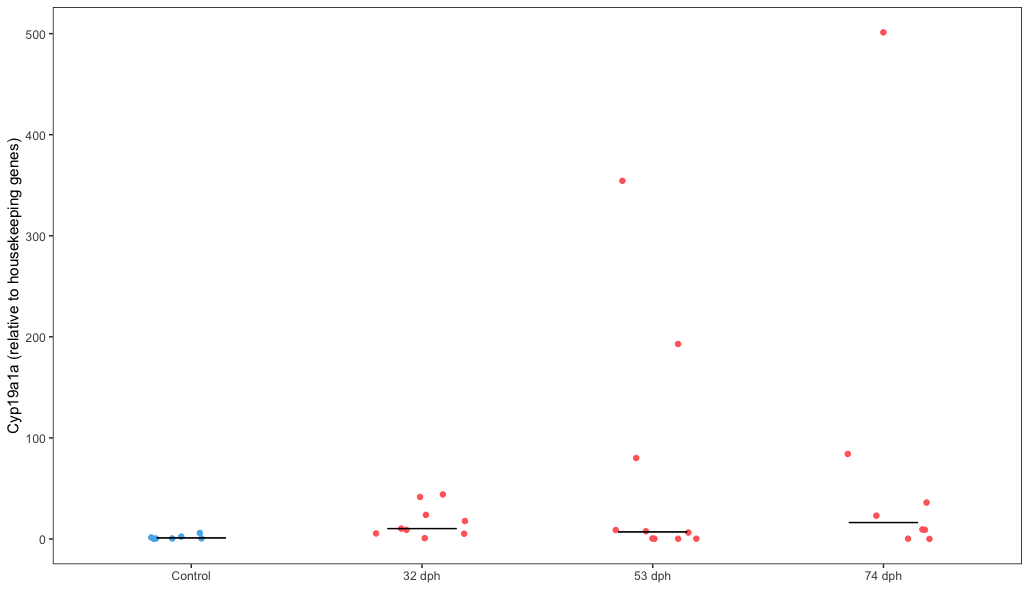 Figure S4: Aromatase relative expression to housekeeping genes at 96 dph in four distincts conditions,  each point represent one individual. In blue, those that were kept at 16°C  throughout the experiment, and in red, those that have been transferred at 21°C at each different time point. The black line represent the median. References1.	Navarro-Martín L, Blázquez M, Viñas J, Joly SS, Piferrer F. 2009 Balancing the effects of rearing at low temperature during early development on sex ratios, growth and maturation in the European sea bass (Dicentrarchus labrax). Aquaculture 296, 347–358. (doi:10.1016/j.aquaculture.2009.07.022)2.	Saillant E, Fostier A, Haffray P, Menu B, Thimonier J, Chatain B. 2002 Temperature effects and genotype-temperature interactions on sex determination in the European sea bass (Dicentrarchus labrax L.). J. Exp. Zool. 292, 494–505. (doi:10.1002/jez.10071)3.	Chatain B. 2001 Mise au point d’un process de contrôle du sexe-ratio par la température dans les élevages de bar Dicentrarchus labrax. 4.	Koumoundouros G, Pavlidis M, Anezaki L, Kokkari C, Sterioti A, Divanach P, Kentouri M. 2002 Temperature sex setermination in the European sea bass, Dicentrarchus labrax (L., 1758) (Teleostei, Perciformes, Moronidae): critical sensitive ontogenetic phase. J. Exp. Zool. 292, 573–579.5.	Mylonas CC et al. 2005 Influence of rearing temperature during the larval and nursery periods on growth and sex differentiation in two Mediterranean strains of Dicentrarchus labrax. J. Fish Biol. 67, 652–668. (doi:10.1111/j.1095-8649.2005.00766.x)6.	Pavlidis M, Koumoundouros G, Sterioti A, Somarakis S, Divanach P, Kentouri M. 2000 Evidence of temperature-dependent sex determination in the European sea bass (Dicentrarchus labrax L.). J. Exp. Zool. 287, 225–232.7.	Abdel I, Abellan E, Alaya M, Garcia-Alcazar S, Lopez-Albors O, Garcia-Alcazar A. 2003 Datos biométricos y de composicion en lubina de tamaño comercial(Dicentrarchus labrax L.) sometida a diferentes temperaturas de cultuivo. In Libro de Actas del IX Congreso Nacional de Acuicultura, pp. 333–336. Cadiz, Spain. 8.	Sfakianakis DG, Papadakis IE, Papadaki M, Sigelaki I, Mylonas CC. 2013 Influence of rearing temperature during early life on sex differentiation, haemal lordosis and subsequent growth during the whole production cycle in European sea bass Dicentrarchus labrax. Aquaculture 412–413, 179–185. (doi:10.1016/j.aquaculture.2013.07.033)9.	Anastasiadi D, Vandeputte M, Sánchez-Baizán N, Allal F, Piferrer F. 2018 Dynamic epimarks in sex-related genes predict gonad phenotype in the European sea bass , a fish with mixed genetic and environmental sex determination. Epigenetics 13, 988–1011. (doi:10.1080/15592294.2018.1529504)GeneGenBank accession numbersPrimersPrimer sequence 5' to 3'Efficiencycy19a1aDQ177458cyp19a1a-FAGACAGCAGCCCAGGAGTTG1.97cy19a1aDQ177458cyp19a1a-RTGCAGTGAAGTTGATGTCCAGTT1.97gsdfDLAgn_00083310gsdf-FTCCATCATCCCACACCAACG1.99gsdfDLAgn_00083310gsdf-RATGTTGCCATGTTCACAGCC1.99ef1-αAJ866727.1ef1-FAGATGGGCTTGTTCAAGGGA2.06ef1-αAJ866727.1ef1-RACAGTTCCAATACCGCCGA2.06actinAY148350.1act1-FCGACCTCACAGACTACCT2.05actinAY148350.1act1-RGCTCGTAACTCTTCTCCA2.05L13DLAgn_00023060L13-FTCTGGAGGACTGTCAGGGGCATGC2.17L13DLAgn_00023060L13-RAGACGCACAATCTTGAGAGCAG2.17referenceTreatment namedph T°<17°CPercent females[1]Batch1 G10912.2%[1]Batch1 G302932.1%[1]Batch1 G605937.8%[1]Batch1 G908535.1%[1]Batch1 G12011939.0%[1]Batch2 G10910.7%[1]Batch2 G302933.3%[1]Batch2 G605921.7%[1]Batch2 G908526.3%[1]Batch2 G12011935.0%[1]Batch3 G10956.3%[1]Batch3 G302967.5%[1]Batch3 G605990.0%[1]Batch3 G908581.3%[1]Batch3 G12011982.5%[1]Batch4 G10933.4%[1]Batch4 G302928.8%[1]Batch4 G605951.0%[1]Batch4 G908551.1%[1]Batch4 G12011979.8%[2]70 degree-days1033.0%[2]140 degree-days2335.0%[2]210 degree-days3741.0%[2]280 degree-days5143.0%[2]350 degree-days6554.0%[3]G20018.0%[3]G15-5737.6%[3]G15-103447.1%[3]G156066.1%[4]NW 21-11511531.0%[4]NW 13-1151/17-1151/21-55955551.0%[4]SE 21-1151158.0%[4]SE 13-1151/17-1151/21-55955533.7%[5]G20026.3%[5]G156869.0%[5]G138773.0%[6]High temperature069.0%[6]Natural temperature4388.0%[7]LT3418.0%[7]HT1133.0%[8]15°C6178.0%[8]20°C029.0%Table S2 (continued)Table S2 (continued)Table S2 (continued)Table S2 (continued)referenceTreatment namedph T°<17°CPercent females[9] sire a LT6011.9%[9] sire a HT73.3%[9] sire b LT6025.2%[9] sire b HT712.9%[9] sire c LT6035.0%[9] sire c HT727.7%[9] sire d LT6048.3%[9] sire d HT726.6%present study323225.6%present study535344.3%present study747447.1%present study909036.4%present study10410429.1%present study11811828.2%present study13213229.5%present study14614632.4%present study16016022.2%present study17417422.0%present study18818815.2%present study20220215.2%present study21621615.5%present study2302308.6%present study24424410.7%